Versión Pública de información confidencial Art. 30 LAIP(La información suprimida es de carácter confidencial conforme a los artículos 6 letra “a” y 24 letra “c” de la Ley del Acceso a la Información Pública, en la página 1, 22 y 23 de este contrato.)Versión Pública de información confidencial Art. 30 LA1P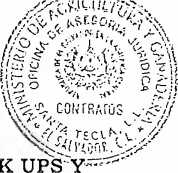 CONTRATO MAG No. 030/2015“SERVICIOS DE MANTENIMIENTO PREVENTIVO Y CORRECTIVO DE SEDANES, PIC:MICROBUSES DEL MAG”Nosotros, ORESTES FREDESMAN ORTEZ ANDRADE,'	, actuando en mi calidad de MINISTRO DE AGRICULTURA YGANADERÍA, institución del domicilio de Santa Tecla, departamento de La Libertad, con número de identificación tributaria cero seiscientos catorce - cero diez mil ciento treinta y uno - cero cero seis - nueve, y que en el transcurso de este contrato me denominaré “EL CONTRATANTE o EL MAG” y por otra parte JAIME JAVIER ESCOBAR GUERRA,	f, actuando en mi calidad de apoderado especialadministrativo de la sociedad IMPRESSA TALLERES, SOCIEDAD ANÓNIMA DE CAPITAL VARIABLE, que se abrevia IMPRESSA TALLERES, S.A. DE C.V.,	.	_ ,i i■), que en eltranscurso del presente instrumento me denominaré “EL CONTRATISTA”, y en los caracteres antes dichos MANIFESTAMOS: Que hemos acordado otorgar el presente contrato de “SERVICIOS DE MANTENIMIENTO PREVENTIVO Y CORRECTIVO DE SEDANES, PICK UPS Y MICROBUSES DEL MAG”, a favor y a satisfacción del Ministerio de Agricultura y Ganadería, en virtud de lo establecido en las bases del proceso de LICITACIÓN ABIERTA DR-CAFTA-LA No. 003/2015- MAG denominado “SERVICIOS DE MANTENIMIENTO PREVENTIVO Y CORRECTIVO DE MOTOCICLETAS, SEDANES, PICK UPS, MICROBUSES, BUSES Y CAMIONES DEL MAG” y se regirá de conformidad con lo establecido en el Tratado de Libre Comercio entre Estados Unidos de América - Centroamérica - República Dominicana (TLC-DR-CAFTA), la Ley de Adquisiciones y Contrataciones de la Administración Pública (LACAP) y su Reglamento, y en especial a las obligaciones, especificaciones y pactos siguientes: I. OBJETO DEL CONTRATO. El objeto del presente contrato es la prestación de los “SERVICIOS DE MANTENIMIENTO PREVENTIVO Y CORRECTIVO DE SEDANES, PICK UPS Y MICROBUSES DEL MAG”, según el siguiente detalle:3	V***"*W-z,	^We- CGí.'TRA.iOS .\\ V f'X,	' ■//<V c>' c-,;. í. X//££ $S?4Ójty *í», |L/j Q '.\r*t	A* <fe'/'	-/fe' fefe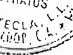 A fe|¡/q fe'gfe J ' 5 %0§¿f? i\iA /i'1!'	^"'p, C>4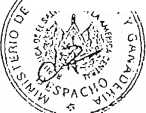 DETALLE DE MICROBUSESLos Servicios de mantenimiento preventivo y correctivo serán prestados por "EL CONTRATISTA" durante el plazo y en la forma establecida en el presente contrato. A efecto de garantizar elv* y/y *cumplimiento del presente contrato, “EL CONTRATANTE” deberá realizar todas las gestiorieg^e~?L \ control en los aspectos material, técnico financiero, legal y contable que razonablemente considere necesarias a efecto de salvaguardar los intereses que persigue. Con respecto al mantenimiento preventivo se deberán realizar por cada cinco mil kilómetros de recorrido de cada vehículo. II.PRECIO Y FORMA DE PAGO. El precio total por el servicio mencionado en la cláusula I de este contrato es la cantidad de CUARENTA Y SEIS MIL QUINIENTOS TREINTA Y UN DÓLARES CON OCHENTA CENTAVOS DE DÓLAR DE LOS ESTADOS UNIDOS DE AMÉRICA (US$46,531.80), elcual incluye el Impuesto a la Transferencia de Bienes Muebles y a la Prestación de Servicios (IVA). El financiamiento de este contrato será cubierto con recursos provenientes del Fondo General, por un monto de CUARENTA MIL TREINTA Y UN DÓLARES CON OCHENTA CENTAVOS DE DÓLAR DE LOS ESTADOS UNIDOS DE AMÉRICA (US$40,031.80), y del Fondo de Actividades Especiales de la Dirección General de Sanidad Vegetal y Animal, por un monto de SEIS MIL QUINIENTOS DÓLARES DE LOS ESTADOS UNIDOS DE AMÉRICA (US$6,500.00). Que la cantidad máxima a gastar en concepto de mantenimiento correctivo, será hasta el valor de la disponibilidad del Crédito Presupuestario (PEP), sin sobrepasar el monto certificado, según las requisiciones de obras, bienes y/o servicios números: diecisiete mil ochocientos seis y diecisiete mil ochocientos siete, para mantenimiento y reparaciones de vehículos, para las fuentes de financiamiento del Fondo de Actividades Especiales de la Dirección General de Sanidad Vegetal y Animal y Fondo General. “EL CONTRATANTE” podrá efectuar el pago dentro de un plazo aproximado de sesenta días hábiles contados a partir del recibo a satisfacción del servicio por parte del administrador del contrato y de la presentación de la factura de consumidor final a nombre de Secretaria de Estado/MAG y del comprobante de crédito fiscal a nombre de Pagaduría Auxiliar Fondo de Actividades Especiales de la Dirección General de Sanidad Vegetal y Animal (DGSVA); y por ser las direcciones solicitantes agentes de retención, de dicho pago se retendrá el uno por ciento en concepto de anticipo del Impuesto a la Transferencia de Bienes Muebles y a la Prestación de Servicios (IVA), según resolución emitida por el Ministerio de Hacienda número doce mil trescientos uno-NEX-dos mil ciento treinta y seis-dos mil siete, al Ministerio de Agricultura y Ganadería y doce mil trescientos uno- NEX- dos mil ciento sesenta y tres- dos mil siete, a la Dirección General de Sanidad Vegetal y Animal. El pago será realizado mediante el Sistema de Cuenta Única del Tesoro Público, realizada por la Dirección General de Tesorería del Ministerio de Hacienda a la cuenta siguiente: Nombre de la Cuenta: IMPRESSA TALLERES, S.A. DE C.V., Número de la Cuenta: DOS CERO CERO UNO OCHO CINCO CINCO CUATRO CUATRO; Tipo de Cuenta: Corriente; Nombre del Banco: Banco de América Central; cuyo titular es “EL CONTRATISTA”, la cual fue previamente designada por éste, de conformidad a lo establecido en losartículos 60, 61, 62, 63 y 70 de la Ley AFI y artículos 75 y 76 de su Reglamento. III. PLAZO. El plazo del presente contrato será de doscientos cuarenta y un días calendario, contados a partir deldía cinco de mayo al treinta y uno de diciembre de dos mil quince. Se podrá prorrogar el plazo del contrato de conformidad con la LACAP y su Reglamento. IV. FORMA Y LUGAR DE PRESENTACIÓN DE LOS SERVICIOS. De conformidad con el artículo cuarenta y cuatro letra j) de la Ley de Adquisiciones y Contrataciones de la Administración Pública y con los Términos de Referencia establecidos en el proceso de Licitación Abierta DR-CAFTA-LA número 003/2015 MAG, denominado:	“SERVICIOS DE MANTENIMIENTO PREVENTIVO Y CORRECTIVO DEMOTOCICLETAS, SEDANES, PICK UPS, MICROBUSES, BUSES Y CAMIONES DEL MAG”, el servicio de mantenimiento correctivo para los vehículos antes detallados, será proporcionado por “EL CONTRATISTA” de acuerdo a las necesidades que se reporten siempre y cuando los administradores del contrato aprueben el presupuesto, según lo establecido en el numeral 2.2 de los términos de referencia en las bases de licitación; quedan excluidos del presente contrato, los servicios de: cambio de llantas, cambio o reparación de chapas, o cualquier otro servicio que el taller contratado, no brinde; además el contratista se compromete a utilizar repuestos nuevos y de calidad, garantizando la calidad y especificaciones de la marca; los servicios objeto del presente contrato serán prestados por “EL CONTRATISTA” a “EL MAG” dentro del plazo máximo de veinticuatro horas para los mantenimientos preventivos, con respecto a los mantenimientos correctivos se dará atención inmediata, el diagnóstico y presupuesto se hará en un plazo máximo de tres días hábiles, indicando a la vez el tiempo máximo de entrega requerido para su total reparación, con base en la oferta presentada por el contratista, dichos plazos serán contados a partir del momento en que sea entregado el vehículo al Contratista; las rutinas de mantenimiento preventivo o correctivo se efectuarán conforme a lo establecido en el numeral dos de los términos de referencia; luego de efectuada la rutina respectiva EL CONTRATISTA deberá entregar el vehículo completamente limpio interna y externamente (lavado, aspirado, pasteado y siliconeado); los servicios objeto de este contrato serán prestados en la zona geográfica donde se encuentren destacados los vehículos. Cuando por razones del suministro de los servicios haya necesidad de trasladar dichos vehículos a espacios propiedad o subarrendados por el contratista, dicho traslado será responsabilidad de éste, así como el retomo de los vehículos al lugar donde estaba operando al momento de la ejecución de los servicios o a donde los administradores del contrato lo señalen. EL CONTRATISTA deberá contai' con servicios de grúa a nivel nacional las veinticuatro horas del día y los trescientos sesenta y cinco días del año, para poder trasladar los vehículos objetos del presente contrato que por cualquier falla mecánica no pueden movilizarse por sí solos, el servicio de grúa no tendrá costo adicional para EL MAG, el contratista proporcionará los medios de comunicación idóneos para facilitar la coordinación del servicio de grúa. EL CONTRATISTA responderá de acuerdo a lo establecido en las bases de licitación, términos de referencia, y en el presente contrato, especialmente en lo referente a la calidad de los servicios a fin de mantener en óptimas condiciones de funcionamiento y operación los vehículos automotores, así como de las consecuencias por las omisiones o acciones incorrectas en la ejecución del contrato; el tiempo degarantía requerido por los servicios que brinde EL CONTRATISTA, ya sean estos^lde1^ mantenimiento preventivo y/o correctivo, es un mínimo de tres meses o cinco mil kilómetros recorridos, lo que ocurra primero. Además de dar fiel y estricto cumplimiento a las actividades y alcances detallados en los términos de referencia. La recepción del servicio a que se refiere el objeto de este contrato se efectuará conforme a la legislación vigente. V. OBLIGACIONES DE “EL CONTRATANTE”. “EL CONTRATANTE” deberá hacer el pago por el servicio detallado en la cláusula I, con aplicación al Fondo General - Secretaría de Estado y al Fondo de Actividades Especiales de la Dirección General de Sanidad Vegetal y Animal. VI. ADMINISTRACIÓN DEL CONTRATO. El Titular del MAG, mediante Acuerdo Ejecutivo en el Ramo de Agricultura y Ganadería número CIENTO NOVENTA Y SEIS, de fecha cuatro de marzo de dos mil quince, nombró como administrador del presente contrato al señor José Remberto Rodríguez Rivas, jefe de la División de Logística adhonorem interino; asimismo, ejercerá la administración del contrato, cualquier persona que lo sustituya en el cargo de jefe de la División de Logística a fin de dar continuidad a la ejecución del contrato. Serán funciones del administrador del contrato las siguientes: a) Ser el representante del Ministerio en el desarrollo y ejecución del contrato; b) Dar seguimiento a la ejecución del contrato y efectuar directamente los reclamos por escrito a “EL CONTRATISTA” en caso de incumplimiento; c) Hacer reportes de cualquier deficiencia en el desarrollo del contrato y remitir cuando corresponda, al Titular a través de la Oficina de Adquisiciones y Contrataciones Institucional del MAG, el respectivo informe para los efectos de imposición de multa, conforme a lo establecido en los Arts. 160 LACAP y 80 RELACAP; d) Emitir dictamen sobre la procedencia o no, de cualquier modificación al contrato, en caso de ser procedente, deberá realizar la gestión respectiva, ante la OACI/MAG, previo al vencimiento del plazo, proporcionando toda la documentación de respaldo necesaria para su tramitación, e) La elaboración del acta de recepción respectiva, de conformidad a lo estipulado en el artículo 77 RELACAP; f) Remitir a la OACI copia del acta de recepción, a más tardar tres días hábiles posteriores a la recepción; g) Evaluar el desempeño de “El CONTRATISTA”, mediante el formulario respectivo, en un plazo máximo de ocho días hábiles a la emisión del acta de recepción total o definitiva, evaluación que deberá ser enviada a la OACI en un tiempo máximo de dos días hábiles posteriores a la fecha de la evaluación; h) Informar a la OACI sobre el vencimiento de las garantías, en un periodo no mayor de ocho días hábiles posteriores a su vencimiento, a fin de que esa Oficina proceda a su devolución conforme al Art. 82-Bis letra h) de la LACAP; i) Remitir copia a la OACI de toda gestión que realice en el ejercicio de sus funciones como administrador de contrato conforme al Art. 42 Inc. 3 RELACAP; j) Cumplir con cualquier otra función que le corresponda de acuerdo al contrato y demás documentos contractuales o que le sean asignadas por “EL MAG” así como también con las demás funciones establecidas en los Arts. 19, 82-Bis y 129 de la Ley de Adquisiciones y Contrataciones de la Administración pública (LACAP), 74, 75 Inc.la Administración Pública, su Reglamento y Manual de Procedimientos para el Ciclo de Gestión de Adquisiciones y Contrataciones de las Instituciones de la Administración Pública. VII. CESIÓN. Queda expresamente prohibido a "EL CONTRATISTA" traspasar o ceder a cualquier título los derechos y obligaciones que emanan del presente contrato. La transgresión de esta disposición dará lugar a la caducidad del contrato, procediéndose además a hacer efectiva la garantía de cumplimiento de contrato. VIII. GARANTÍA. Para garantizar el cumplimiento de las obligaciones emanadas del presente contrato “EL CONTRATISTA”, se obliga a presentar a “EL CONTRATANTE” en un plazo no mayor de diez días hábiles, contados a partir de la fecha en que reciba el presente contrato debidamente legalizado, una GARANTÍA DE CUMPLIMIENTO DE CONTRATO por un valor de CUATRO MIL SEISCIENTOS CINCUENTA Y TRES DÓLARES CON DIECIOCHO CENTAVOS DE DÓLAR DE LOS ESTADOS UNIDOS DE AMÉRICA (US$4,653.18), equivalente al diez por ciento del valor total del contrato, emitida a favor del Ministerio de Agricultura y Ganadería, por un banco, compañía de seguros o sociedad afianzadora debidamente autorizados por la Superintendencia del Sistema Financiero, la cual deberá tener una vigencia de trescientos un días calendario contados a partir del día cinco de mayo de dos mil quince y finalizando el veintinueve de febrero de dos mil dieciséis. Si no se presentare tal garantía en el plazo establecido se tendrá por caducado el presente contrato y se entenderá que “EL CONTRATISTA” ha desistido de su oferta; IX. INCUMPLIMIENTO. En caso de mora de “EL CONTRATISTA” en el cumplimiento de las obligaciones emanadas del presente contrato se le aplicarán las multas establecidas en artículo ochenta y cinco de la Ley de Adquisiciones y Contrataciones de la Administración Publica. X. CADUCIDAD. Además de las causas de caducidad establecidas en el artículo noventa y cuatro de la LACAP y en otras leyes vigentes, serán causales de caducidad y “EL CONTRATANTE” podrá dar por terminado el contrato, sin responsabilidad alguna de su parte, cuando “EL CONTRATISTA”: a) Entregue servicios de inferior calidad o en diferentes condiciones de lo ofertado; y, b) Traspase o ceda a cualquier título los derechos y obligaciones que emanan del presente contrato. XI. PLAZO DE RECLAMOS. A partir de la recepción formal de los servicios objeto de este contrato, EL MAG tendrá un plazo de diez días hábiles para efectuar cualquier reclamo relacionado con el suministro del servicio. “EL CONTRATISTA” deberá reponer o cumplir a satisfacción del MAG dentro del plazo establecido en la nota de reclamo, si EL CONTRATISTA no subsana los defectos comprobados se tendrá por incumplido el contrato y se le hará efectiva la garantía de cumplimiento de contrato o se procederá a la imposición de sanciones o en su caso se dará por caducado el contrato sin responsabilidad para EL MAG. Esta disposición no inhibe de reclamaciones que pudieren hacerse sobre la buena calidad del servicio. XII. MODIFICACIÓN. “Los Contratantes” acuerdan que el presente contrato podrá ser modificado de conformidad con la Ley. En tal caso, EL MAG emitirá la correspondiente resolución modificativa, la cual se relacionará en el instrumento modificativo que será firmado por El Contratante y El Contratista. XIII. DOCUMENTOS CONTRACTUALES. Forman parte integrante del presente contrato los siguientes documentos: a) Las Bases del1 a las bases de licitación, ambas de fecha diez de marzo de dos mil quince, c) Oferta de fecha trece de marzo de dos mil quince; d) Resolución de adjudicación; e) Garantías; f) Resolución modiñcativa y g) Otros documentos que emanaren del presente contrato los cuales son complementarios entre sí y se interpretarán en forma conjunta. XIV. INTERPRETACIÓN DEL CONTRATO. De conformidad con el artículo ochenta y cuatro incisos uno y dos de la Ley de Adquisiciones y Contrataciones de la Administración Pública, “EL CONTRATANTE” se reserva la facultad de interpretar el presente contrato de conformidad con la Constitución de la República, la Ley de Adquisiciones y Contrataciones de la Administración Pública y su Reglamento, demás legislación aplicable y los principios generales del Derecho Administrativo y de la forma que más convenga al interés público que se pretende satisfacer de forma directa o indirecta con la prestación del servicio objeto del presente instrumento, pudiendo en tal caso girar las instrucciones por escrito que al respecto considere convenientes. “EL CONTRATISTA” expresamente acepta tal disposición y se obliga a dar estricto cumplimiento a las instrucciones que al respecto dicte “EL CONTRATANTE” las cuales le serán comunicadas por medio del administrador del contrato. XV. MODIFICACIÓN UNILATERAL. Queda convenido por ambas partes que cuando el interés público lo hiciera necesario, sea por necesidades nuevas, causas imprevistas u otras circunstancias, así establecidas por “EL CONTRATANTE” este podrá modificar de forma unilateral el presente contrato, emitiendo al efecto la resolución correspondiente, la que formará parte integrante del presente contrato. Se entiende que no será modifícable de forma sustancial el objeto del mismo. XVI. FUERZA MAYOR O CASO FORTUITO. Para los efectos de este contrato, “fuerza mayor o caso fortuito”, significa un evento que escapa al control de uno de los contratantes y el cual hace que el cumplimiento de las obligaciones contractuales de esa parte resulte imposible o impráctico en atención a las circunstancias. Esto incluye, pero no se limita a guerra, motines, disturbios civiles, terremoto, incendio, explosión, inundación, u otras condiciones climáticas adversas, huelgas, cierres empresariales, u otras acciones similares. XVII. SOLUCIÓN DE CONFLICTOS. Cualquier conflicto que suija con motivo de la interpretación o ejecución del contrato, se resolverá en primer lugar por arreglo directo entre “Los Contratantes”, de conformidad al procedimiento establecido en la LACAP; intentado y agotado el arreglo directo entre “Los Contratantes” y si el litigio o controversia persistiere, se acudirá a los tribunales comunes. XVIII. TERMINACIÓN BILATERAL. Los contratantes podrán, de conformidad con el artículo noventa y cinco de la Ley de Adquisiciones y Contrataciones de la Administración Pública y su Reglamento, dar por terminada bilateralmente la relación jurídica que emana del presente contrato, debiendo en tal caso emitirse la resolución correspondiente y otorgarse el instrumento de resciliación en un plazo no mayor de ocho días hábiles de notificada tal resolución. XIX. DOMICILIO ESPECIAL. Para los efectos jurisdiccionales de este contrato “Los Contratantes” señalan como domicilioLibertad, a la competencia de cuyos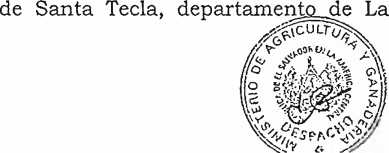 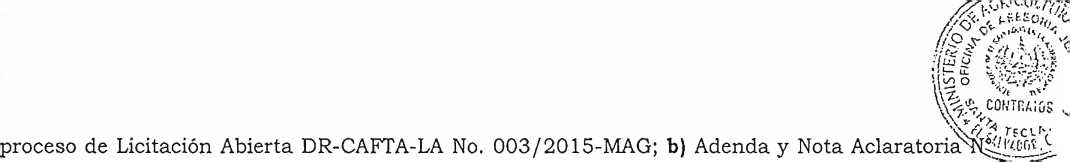 tribunales se someten. XX. NOTIFICACIONES. Todas las notificaciones referentes a la ejecución de este contrato, serán válidas solamente cuando sean hechas por escrito a “EL CONTRATANTE” a través del Administrador del Contrato en la oficina del MAG/SEDE ubicada en Final Primera Avenida Norte y trece calle Oriente, Avenida Manuel Gallardo, Santa Tecla, Departamento de La Libertad y a “EL CONTRATISTA” a través del señor Esteban Acevedo Cerritos, ..	„	. cv	-»	-	-	.	.. Así nos expresamos los otorgantes, quienes enterados y conscientes de los términos y efectos legales del presente contrato, por convenir así a los intereses de nuestros representados, ratificamos su contenido, en fe de lo cual firmamos en la ciudad de Santa Tecla, departamento de La Libertad, a los cinco días del mes de mayo de dos mil quince.j, actuando en su calidad de MINISTRO DE AGRICULTURA Y GANADERÍA,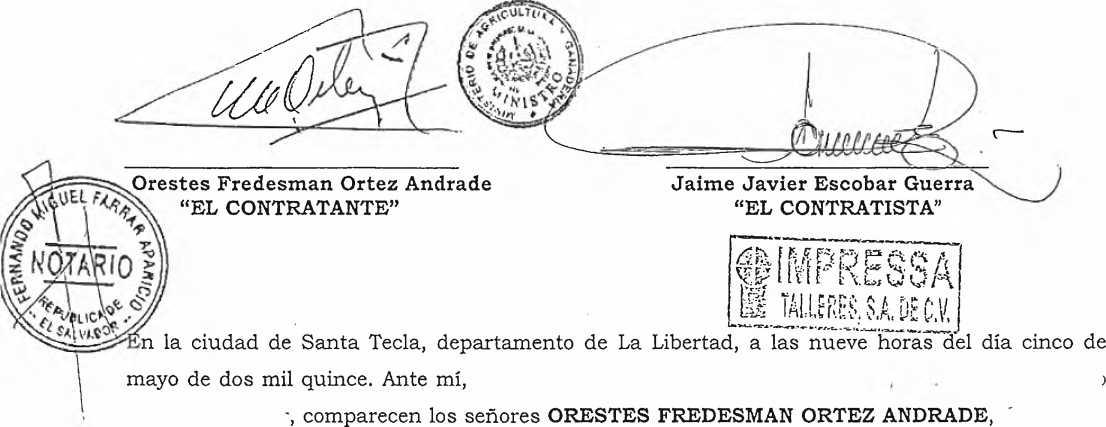 institución del domicilio de Santa Tecla, departamento de La Libertad, con número de identificación tributaria cero seiscientos catorce - cero diez mil ciento treinta y uno - cero cero seis - nueve, quien el transcurso del presente documento se denominará “EL CONTRATANTE" o "EL MAG”, personería que doy fe de ser legítima y suficiente por haber tenido a la vista los siguientes documentos: a) El ejemplar del Diario Oficial número noventa y nueve, Tomo cuatrocientos tres del día uno de junio de dos mil catorce, en el que aparece publicado el Acuerdo Ejecutivo número nueve de esa misma fecha, emitido por el señor Presidente de la República, del que consta que el compareciente fue nombrado en el cargo de Ministro de Agricultura y Ganadería; y, b) Lacertificación del acta de las trece horas y diez minutos del día uno de junio de dos mil catorce,aparece en el Libro de Actas de Juramentación de Funcionarios Públicos que lleva la Presidencia de la República, de la que se advierte que el compareciente fue juramentado como acto previo a la toma de posesión del cargo de Ministro de Agricultura y Ganadería, certificación expedida por el licenciado Francisco Rubén Alvarado Fuentes en su carácter de Secretario para Asuntos Legislativos y Jurídicos de la Presidencia de la República de El Salvador, el día uno del mismo mes y año; y por otra parte el señor JAIME JAVIER ESCOBAR GUERRA, 	;	..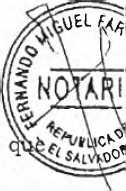 o , actuando en mi calidad de apoderado especialadministrativo de la sociedad IMPRESSA TALLERES, SOCIEDAD ANÓNIMA DE CAPITAL VARIABLE, que se abrevia IMPRESSA TALLERES, S.A. DE C.V.,, que en eltranscurso del presente instrumento se denominará “EL CONTRATISTA”, personería que doy fe de ser legítima y suficiente por haber tenido a la vista los siguientes documentos: a) Escritura pública de modificación de contrato de sociedad e incorporación íntegra de nuevo texto del pacto social de la sociedad Impressa Talleres, S.A. de C.V. otorgada en la ciudad de San Salvador, a las diez horas del día diecisiete de marzo de dos mil once, ante los oficios notariales de José Tomás Calderón González, de la cual consta que la denominación y naturaleza de la sociedad son los expresados, que su plazo es indeterminado y que la administración, representación legal y uso de la firma social estará a cargo de un administrador único, quien puede otorgar a nombre de la sociedad, sin ningún tipo de autorización, todo tipo de contratos y escrituras; instrumento que fue inscrito en el Registro de Comercio al número SETENTA Y CINCO del libro DOS MIL SETECIENTOS VEINTIUNO del Registro de Sociedades, el día trece de abril de dos mil once; b) Credencial de elección de administrador único propietario y suplente, emitida por el señor Javier Ernesto Castro Dada, secretario de la junta general ordinaria de accionistas de fecha seis de enero de dos mil catorce de la sociedad Impresa Talleres, S.A. de C.V., emitida el día seis de enero de dos mil catorce, de la cual consta que el señor Miguel Antonio Giacoman Bukele fue elegido como administrador único propietario de la mencionada sociedad para un período de cinco años, el cual está aún vigente; instrumento que fue inscrito en el Registro de Comercio, al número VEINTIOCHO del libro TRES MIL DOSCIENTOS DIECISÉIS del Registro de Sociedades, el día catorce de febrero de dos mil catorce; y c) Escritura pública de poder especial administrativo, otorgado por el señor Miguel Antonio Giacoman Bukele en representación de la sociedad Impressa Talleres, S.A. de C.V., a las once horas con treinta minutos del día veinte de marzo de dos mil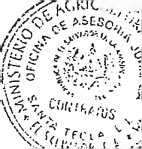 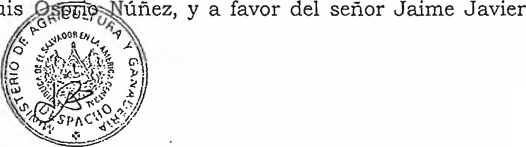 Escobar Guerra, facultándolo para otorgar a nombre de la mencionada sociedad, actos como el presente; instrumento que fue inscrito en el Registro de Comercio, al número TREINTA Y SEIS del libro MIL SEISCIENTOS CINCUENTA Y OCHO del Registro de Otros Contratos Mercantiles, el día diez de septiembre de dos mil catorce; y en la calidad en que actúan ME DICEN: Que reconocen como suyas las firmas que anteceden, y que son “ilegibles”, que aparecen escritas al pie del anterior documento, que reconocen los conceptos vertidos en el Contrato que antecede, fechado en esta ciudad, este mismo día, escrito en nueve hojas de papel común, en el cual esencialmente consta: Que los comparecientes acordaron otorgar el Contrato MAG NÚMERO CERO TREINTA/DOS MIL QUINCE, denominado “SERVICIOS DE MANTENIMIENTO PREVENTIVO Y CORRECTIVO DE SEDANES, PICK UPS Y MICROBUSES DEL MAG”, a favor y a satisfacción del Ministerio de Agricultura y Ganadería, en virtud de lo establecido en el documento base de la Licitación Abierta DR-CAFTA-LA número CERO CERO TRES/DOS MIL QUINCE, denominado “SERVICIOS DE MANTENIMIENTO PREVENTIVO Y CORRECTIVO DE MOTOCICLETAS, SEDANES, PICK UPS, MICROBUSES, BUSES Y CAMIONES DEL MAG”, que se regirá de conformidad con la Ley de Adquisiciones y Contrataciones de la Administración Pública, que en adelante se denominará LACAP y su Reglamento, y en especial a las obligaciones, especificaciones y pactos siguientes: I. OBJETO DEL CONTRATO: El objeto del presente contrato es la prestación de los “SERVICIOS DE MANTENIMIENTO PREVENTIVO Y CORRECTIVO DE SEDANES, PICK UPS Y MICROBUSES DEL MAG”, cuyo valor, cuantía y descripción se encuentran debidamente especificados en la Cláusula I de dicho contrato. Los servicios de mantenimiento preventivo y correctivo, serán prestados por “EL CONTRATISTA” durante el plazo y en la forma establecida en el presente contrato. A efecto de garantizar el cumplimiento de éste contrato, “EL CONTRATANTE” deberá realizar todas las gestiones de control en los aspectos material, técnico financiero, legal y contable que razonablemente considere necesarias a efecto de salvaguardar los intereses que persigue. II. PRECIO Y FORMA DE PAGO. El precio total por el servicio mencionado en la cláusula I de este contrato es la cantidad de CUARENTA Y SEIS MIL QUINIENTOS TREINTA Y UN DÓLARES CON OCHENTA CENTAVOS DE DÓLAR DE LOS ESTADOS UNIDOS DE AMÉRICA, el cual incluye el Impuesto a la Transferencia de Bienes Muebles y a la Prestación de Servicios (IVA). El financiamiento de este contrato será cubierto con recursos provenientes del Fondo General, por un monto de CUARENTA MIL TREINTA Y UN DÓLARES CON OCHENTA CENTAVOS DE DÓLAR DE LOS ESTADOS UNIDOS DE AMÉRICA, y del Fondo de Actividades Especiales de la Dirección General de Sanidad Vegetal y Animal, por un monto de SEIS MIL QUINIENTOS DÓLARES DE LOS ESTADOS UNIDOS DE AMÉRICA. Que la cantidad máxima a gastar en concepto de mantenimiento correctivo, será hasta el valor de la disponibilidad del Crédito Presupuestario (PEP), sin sobrepasar el monto certificado, según las requisiciones de Obras, Bienes y/o Servicios números: diecisiete mil ochocientos seis y diecisiete mil ochocientossiete, para mantenimiento y reparaciones de vehículos, para las fuentes de financiamientoFondo de Actividades Especiales de la Dirección General de Sanidad Vegetal y Animal y FondoGeneral. “EL CONTRATANTE” podrá efectuar el pago dentro de un plazo aproximado de sesenta días hábiles contados a partir del recibo a satisfacción del servicio por parte del Administrador del Contrato y de la Factura de Consumidor Final a nombre de Secretaría de Estado-MAG; y del comprobante de crédito Fiscal a nombre de Pagaduría Auxiliar Fondo de Actividades Especiales de la Dirección General de Sanidad Vegetal y Animal (DGSVA); y por ser las direcciones solicitantes agentes de retención, de dicho pago se retendrá el uno por ciento en concepto de anticipo del Impuesto a la Transferencia de Bienes Muebles y a la Prestación de Servicios (IVA), según resolución emitida por el Ministerio de Hacienda número doce mil trescientos uno-NEX-dos mil ciento treinta y seis-dos mil siete, al Ministerio de Agricultura y Ganadería y doce mil trescientos uno- NEX- dos mil ciento sesenta y tres- dos mil siete, a la Dirección General de Sanidad Vegetal y Animal. El pago será realizado mediante el Sistema de Cuenta Única del Tesoro Público, realizada por la Dirección General de Tesorería del Ministerio de Hacienda a la cuenta siguiente: Nombre de la Cuenta: IMPRESSA TALLERES, S.A. DE C.V., Número de la Cuenta: DOS CERO CERO UNO OCHO CINCO CINCO CUATRO CUATRO; Tipo de Cuenta: Corriente; Nombre del Banco: Banco de América Central; cuyo titular es “EL CONTRATISTA”, la cual fue previamente designada por éste, de conformidad a lo establecido en los artículos sesenta, sesenta y uno, sesenta y dos, sesenta y tres y setenta de la Ley AFI y artículos setenta y cinco y setenta y seis de su Reglamento. III. PLAZO. El plazo del presente contrato será de doscientos cuarenta y un días calendario, contados a partir del día cinco de mayo al treinta y uno de diciembre de dos mil quince. El plazo del presente contrato podrá prorrogarse de conformidad con la LACAP y su Reglamento. IV. FORMA Y LUGAR DE PRESENTACIÓN DE LOS SERVICIOS. De conformidad con el artículo cuarenta y cuatro letra j) de la Ley de Adquisiciones y Contrataciones de la Administración Pública y con los Términos de Referencia establecidos en el proceso de Licitación Abierta DR-CAFTA-LA número CERO CERO TRES / DOS MIL QUINCE MAG, denominado: “SERVICIOS DE MANTENIMIENTO PREVENTIVO Y CORRECTIVO DE MOTOCICLETAS, SEDANES, PICK UPS, MICROBUSES, BUSES Y CAMIONES DEL MAG”, el servicio de mantenimiento correctivo para los vehículos antes detallados, será proporcionado por “EL CONTRATISTA” de acuerdo a las necesidades que se reporten siempre y cuando los administradores del contrato aprueben el presupuesto, según lo establecido en el numeral dos punto dos de los términos de referencia en las bases de licitación; quedan excluidos del presente contrato, los servicios de: cambio de llantas, cambio o reparación de chapas, o cualquier otro servicio que el taller contratado, no brinde; además el contratista se compromete a utilizar repuestos nuevos y de calidad, garantizando la calidad y especificaciones de la marca; los servicios objeto del presente contrato serán prestados por “EL CONTRATISTA” a “EL...uaa» ^-j„i	~		 	i.	^ i		— 			 1				i.	;	:	±			 		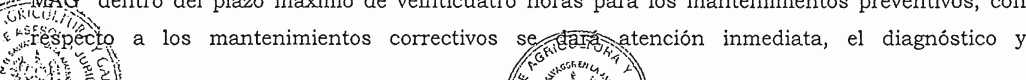 presupuesto se hará en un plazo máximo de tres días hábiles, indicando a la vez el tiempo máximo de entrega requerido para su total reparación, con base en la oferta presentada por el contratista, dichos plazos serán contados a partir del momento en que sea entregado el vehículo al Contratista; las rutinas de mantenimiento preventivo o correctivo se efectuarán conforme a lo establecido en el numeral dos de los términos de referencia; luego de efectuada la rutina respectiva EL CONTRATISTA deberá entregar el vehículo completamente limpio interna y externamente (lavado, aspirado, pasteado y siliconeado); los servicios objeto de este contrato serán prestados en la zona geográfica donde se encuentren destacados los vehículos. Cuando por razones del suministro de los servicios haya necesidad de trasladar dichos vehículos a espacios propiedad o subarrendados por el contratista, dicho traslado será responsabilidad de éste, así como el retorno de los vehículos al lugar donde estaba operando al momento de la ejecución de los servicios o a donde los administradores del contrato lo señalen. EL CONTRATISTA deberá contar con servicios de grúa a nivel nacional las veinticuatro horas del día y los trescientos sesenta y cinco días del año, para poder trasladar los vehículos objetos del presente contrato que por cualquier falla mecánica no pueden movilizarse por sí solos, el servicio de grúa no tendrá costo adicional para EL MAG, el contratista proporcionará los medios de comunicación idóneos para facilitar la coordinación del servicio de grúa. EL CONTRATISTA responderá de acuerdo a lo establecido en las bases de licitación, términos de referencia, y en el presente contrato, especialmente en lo referente a la calidad de los servicios a fin de mantener en óptimas condiciones de funcionamiento y operación los vehículos automotores, así como de las consecuencias por las omisiones o acciones incorrectas en la ejecución del contrato; el tiempo de garantía requerido por los servicios que brinde EL CONTRATISTA, ya sean estos de mantenimiento preventivo y/o correctivo, es un mínimo de tres meses o cinco mil kilómetros recorridos, lo que ocurra primero. Además de dar fiel y estricto cumplimiento a las actividades y alcances detallados en los términos de referencia. La recepción del servicio a que se refiere el objeto de este contrato se efectuará conforme a la legislación vigente. VIII. GARANTÍA. Para garantizar el cumplimiento de las obligaciones emanadas del presente contrato “EL CONTRATISTA”, se obliga a presentar a “EL CONTRATANTE” en un plazo no mayor de diez días hábiles, contados a partir de la fecha en que reciba el presente contrato debidamente legalizado, una Garantía de Cumplimiento de Contrato por un valor de CUATRO MIL SEISCIENTOS CINCUENTA Y TRES DÓLARES CON DIECIOCHO CENTAVOS DE DÓLAR DE LOS ESTADOS UNIDOS DE AMÉRICA, equivalente al diez por ciento del valor total del contrato emitida a favor del Ministerio de Agricultura y Ganadería, por un banco, compañía de seguros o sociedad afianzadora debidamente autorizados por la Superintendencia del Sistema Financiero, la cual deberá tener una vigencia de trescientos un días calendario contados a partir del día cinco de mayo de dos mil quince hasta el veintinueve de febrero de dos mil dieciséis. Si no se presentare tal garantía en el plazo establecido se tendrá por caducado el presente contrato y se entenderá que“EL CONTRATISTA” ha desistido de su oferta. XVII. SOLUCIÓN DE CONFLICTOS. Cualquier conflicto que surja con motivo de la interpretación o ejecución del contrato, se resolverá en primer lugar por arreglo directo entre “Los Contratantes”, de conformidad al procedimiento establecido en la LACAP; intentado y agotado el arreglo directo entre “Los Contratantes” y si el litigio o controversia persistiere, se acudirá a los tribunales comunes. XIX. DOMICILIO ESPECIAL. Para los efectos jurisdiccionales de este contrato “Los Contratantes” señalan como domicilio especial la ciudad de Santa Tecla, departamento de La Libertad, a la competencia de cuyos tribunales se someten Los comparecientes se obligan a las demás cláusulas y condiciones que se consignan en el expresado documento. Así se expresaron los comparecientes, a quienes expliqué los efectos legales de esta acta notarial que consta de cuatro hojas; y leído que les fue por mí lo escrito íntegramente, en un solo acto, ratifican su contenido y firmamos. DE TODO DOY FE.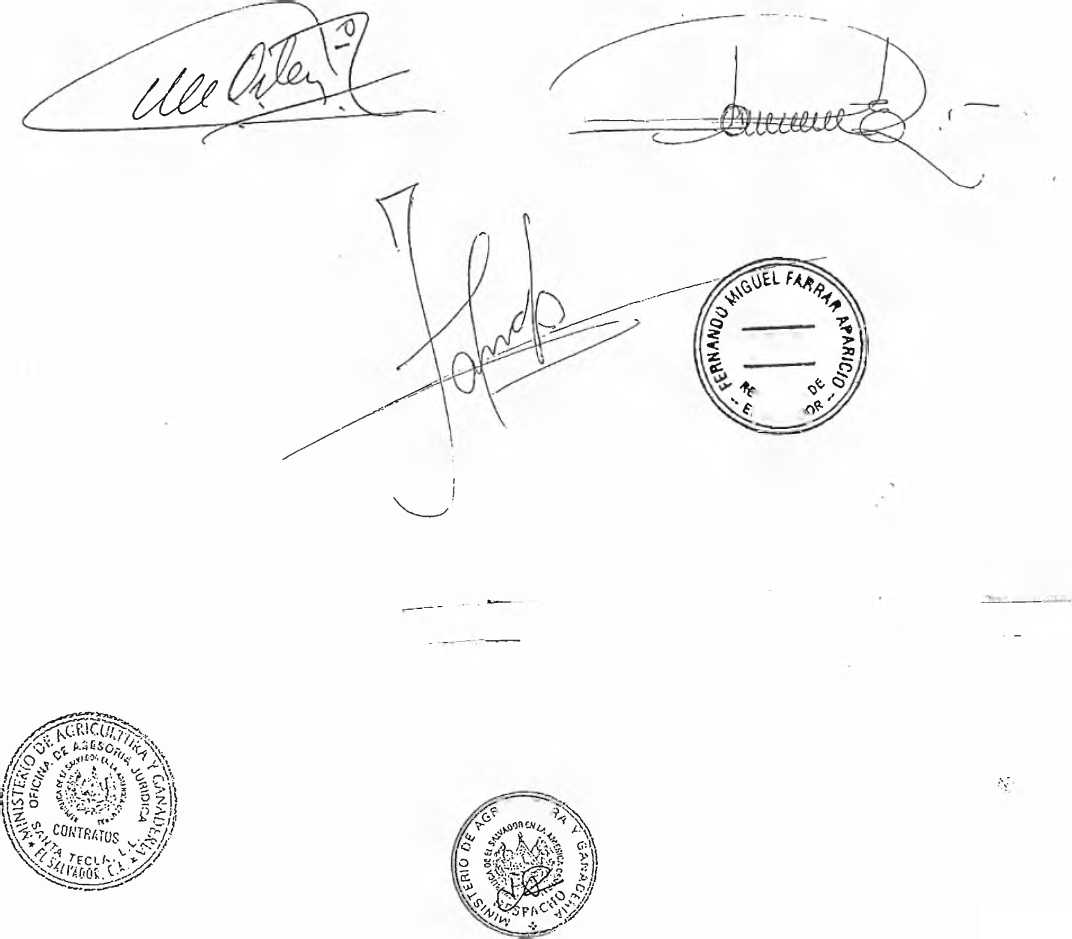 NOTARIOA/BUGt'[saivaO;Versión Pública de información confidencial Art. 30 LAIPJculto;N"No, PLACAMODELONo. CHASISNo. MOTORMANTENIMIENTO PREVENTIVO PHECLO UNITARIO ENUSJMANTENIMIENTO PREVENTIVO PHECLO UNITARIO ENUSJPRECIO TOTAL MANTENIMIENTO PREVENTIVO (US$)N"No, PLACAMODELONo. CHASISNUNUPRECIO TOTAL MANTENIMIENTO PREVENTIVO (US$)1P1356930T-5O 4X4 DOSLE CABINAMM7UNY0W4B0856046WLAT115467668.3763.37136.742P591098L2Q0 4XA DCMMBJNKB407D1138614D5SUCAR591975.3275.32150.643P325638HIUJXMROFR22G3007529762KOU24324276.7076.70153.404P325636HILUXMROFR22G5007540172KOJ25398976.7076.70153.405N5370FRONTIERJN1CJUO22Z0116073QD3230617379,6679.66159.326N5431FRQNTIERJN1CJJD2220116057QD3230615579.6679.66159,327N5395FRONTIERJN1CJUO22Z011S276Q03230716379.6679.66159.328N5400FRONTIERJN1CUD22Z0116117003230669379.6679.66159 329N2125FRONTIER 4X4JN1CJU022Z0738157QD3219285379.667966159.3210N110564X4 DCJN1CJUD22Z0001247QD32-02035379.6679.66159.3211N5392FRONTIERJN1CJUO22Z0116288QD323 0697879.6679.66159.3212N3754HILUXMRGFR22G700674G072KD5S4379776,7076.70153,4013N2261FRONTIERJN1CJJD22Z0033705QD3223B63179.6679.66159.3214N5429FRONTIERJN1CJUD22Z0116302QD3230722179.6579,66159.3215N5434FRONTIERJN1CJUD22Z0116093QO3230616779,6679,66159.3216N16919B29G0 4X4MM7UNY08200344390W9AT13773276.8376.83153.6617N10979HILUX DOBLE C.JTFDE6 2 61000990993L531015768,2168,21136.4213N5423FRONTIERJN1CJUD22Z0116254Q03230707079,6679.66159,3219N3048FRONTIERJNICJUD22Z0112016QD3223245979.6679.66159.3220N542SFRONTIERJN1CJUD22Z011626290Q 0323072 5779.6679.66, 159,3221N5425FRONTIERJN1CJUD22Z0115671QD3230290179 6679.65159,3222N5363FRONTIERJN1CJUD22Z0116003Q03230568779 6679.66159.3223N3049FRONTIERJNUICJLD22Z0112B11QD3229291879.6679.66159,3224N17281HILUXJTFDE6269001157333L539910568.2163.21136 4225N17252LAÑO CRUISERJTEAK29J40G0013015L540675768.2166,21136.4226N11925PICK UPDONK340RP001694D56GA141375.3275.32160,6427N16698DOBLE CABINAJN1CJUD22Z0735446QD3217699079.6679.66159.3223N15393HILUX 4X4LN16600431533L493329868.2168.21136.4229N153924X4 HILUX 28LN16600430793L4931991682163.21136,42N*No. PLACAMODELONo. CHASISNo. MOTORMANTENIMIENTO PREVENTIVO PRECIO UNITARIO EN US$MANTENIMIENTO PREVENTIVO PRECIO UNITARIO EN US$PRECIO TOTAL ' MANTENIMIENTO PREVENTIVO (US$)N*No. PLACAMODELONo. CHASISN21N22PRECIO TOTAL ' MANTENIMIENTO PREVENTIVO (US$)30N11926L200 4X4DONK340RP002094D56GB224875.3275.32150.6431N4783B2900 4x4MM7UNY08100185090W9AT11692576.8376.83153.6632N170044X4JN1CJUD22Z0735876QD3218170279.6679.66159.3233N171154X4JN1CJUD22Z0744180QD3222254879.6679.66159.3234N170014X2TD27719737JN1AHGD22Z003123079.6679.66159.3235N4901L2000 4X24D56UCAX9122MMBJNKA408DO3123975.3275.32150.6436N17921B2900 4 X4W9AT155696MM7UNY0820039514076.8376.83153.6637N2485BT-50MM7UNY0W4B0883304WLAT123338268.3768.37136.7438N74684X2WLAT1196362MM7UNY0W4B086963068.3768.37136.7439N7609FRONTIERJNICJUD22Z0112685QD3229194579.6679.66159.3240N74514X2WLAT1206264MM7UNY0W4B087320868.3768.37136.7441N74664X2WLAT1194700MM7UNY0W4B086899968.3768.37136.7442N17922B2900 4 X4W9AT155930MM7UNY0820039533876.8376.83153.6643N17919B2900 4 X4W9AT155626MM7UNY0820039520476.8376.83153.6644N6962FRONTIER3N6PD23Y8ZK911129YD25409420T80.5280.52161.0445N15017HILUX 4X4JTFDE6261000507443L500867368.2168.21136.4246N7621FRONTIERJN1CJUD22Z0112797QD3229234579.6679.66159.3247N27684X4QD32249585JN1AJUD22Z003908979.6679.66159.3248N2586BT-50MM7UNY0W4B0883445WLAT123364868.3768.37136.7449N6958FRONTIER3N6PD23Y3ZK913225YD25419214T80.5280.52161.0450N7612FRONTIERJNIJUD22Z0112807QD3229250879.6679.66159.3251N5085HILUX 4X4 DO BLE CABINA 2.8D3L5011753JTFDE62610005111768.2168.21136.4252N16663HILUX4X4 DOBLE CABINA3L4723572LN166002494868.2168.21136.4253N15890HI-LUX 4X43L5151097JTFDE62610006704368.2168.21136.4254N108084X4JAATFS55HVV710372251797072.5172.51145.0255N13790Hl LUX 4X4LN10601050573L368462968.2168.21136.4256N2983FRONTIERJNICJUD22Z0112785QD3229214379.6679.66159.3257N167004X4QD32177693^ JN1CJUD22Z073529979.6679.66159.32N*No. PLACAMODELONo. CHASISNo. MOTORMANTENIMIENTO PREVENTIVO PRECIO UNITARIO EN US$MANTENIMIENTO PREVENTIVO PRECIO UNITARIO EN US$PRECIO TOTAL MANTENIMIENTO PREVENTIVO (US$)N*No. PLACAMODELONo. CHASISNo. MOTORNSlN22PRECIO TOTAL MANTENIMIENTO PREVENTIVO (US$)58N5955FRONTIER DOBLE CABINATD27876893JN1CHGD22Z008921379.6679.66159.3259N15848B2900 CL4X4W9AT115489MM7UNY0810018072676.8376.83153.6660N6924FRONTIER3N6PD23YXZK915246YD25421227180.5280.52161.0461N117054X2TD27800725JN1CHGD22Z074381279.6679.66159.3262N5956FRONTIER DOBLE CABINAQD32280970JN1CJUD22Z009843479.6679.66159.3263N176804X2TD277445043N6GD12S9ZK85106279.6679.66159.3264N7594BT-50MM7UNY0W4B0883887WLAT123490768.3768.37136.7465N17923B2900 4 X4W9AT155887MM7UNY0820039525476.8376.83153.6666N15850B2500 CL 4X2WLAT287031MM7UNY0W10018067468.3768.37136.7467N74544X2WLAT1186282MM7UNY0W4B86574168.3768.37136.7468N7600FRONTIERJN1CJUD22Z0112796QD3229227079.6679.66159.3269N15382HILUX 4X43L4930907LN166004300068.2168.21136.4270N7622FRONTIERJNICJUD22Z0112634QD3229194479.6679.66159.3271N11928PICKUP4D56GA3742DONK340RP0019775.3275.32150.6472N13791Hl LUX 4X4LN10601049353L368423868.2168.21136.4273N10195HILUX4Y0294346YN106000527467.8667.86135.7274N7616FRONTIERJN1AJUD22Z0050550QD3229229579.6679.66159.3275N16988HI-LUX 4 X 43L4932693LN166004311568.2168.21136.4276N7608FRONTIERJNICJUD22Z0112800QD3229227379.6679.66159.3277N5952FRONTIER DOBLE CABINAQD32280331JN1CJUD22Z009841879.6679.66159.3278N2794L200 4X2 DCMMBJNK6405D0330604D56BX156775.3275.32150.6479N6856FRONTIER3N6PD23Y2ZK914270YD25418970T80.5280.52161.0480N7649FRONTIERJN1AJUD22Z0050549QD3229227979.6679.66159.3281N6883FRONTIER3N6PD23Y2ZK913054YD25419199T80.5280.52161.0482N10493Hl LUX 4X43L5309629JTFDE62630009895668.2168.21136.4283N10931B2500 4X4JM7UFY0W5W0130347WL 38230568.3768.37136.7484N6964FRONTIER3N6PD23Y8ZK911311YD25409430T80.5280.52161.0485N27644X4QD32252195JN1AJUD22Z003926279.6679.66159.32H*No, PLACAMODELONo. CHASISNo. MOTORMANTENIMIENTO PREVENTIVO PRECIO UNITARIO EN US$MANTENIMIENTO PREVENTIVO PRECIO UNITARIO EN US$PRECIO TOTAtv^. 1 MANTENIMIENTO " PREVENTIVO (US$)H*No, PLACAMODELONo. CHASISNsiN22PRECIO TOTAtv^. 1 MANTENIMIENTO " PREVENTIVO (US$)66N29788 2900 4X4MM7UNY082Ü0395160W9AT15542376.8376.83153.66B7N2609HíLUXYN3S0047B342Y075961667,8667,86135.7286N17471B2S00 4X4MM7UNY08200333801W9AT13502776.8376.83153.6689N6929FRONTIER3N&RD23YÜZK915000YO25420637T80.5280.52161.0490N1G7864X4JAATFS55HW7L0371552548272.5172,51145.0291N1Ü8094X4JAATFS55HW710403054047072.5172,51145,0292N5950FRONTIER DOBLE CABINAQD32280004JN1CJUD22Z00984Ü979.6679.66159.3293N2798L2004X4 DCMMBJNK7705D0728464M40MA466475.3275.32150.6494W166964X4JNi CJUD 22 Z07 35279OD3217774479.6679.66159.3295N2793L2G0 4X4 DOMMBJNK7705D0734804M40MA467575.3275.32150.6496N2796L200 4X2 DOMMBJNK6405D0655154056BY648775.3275.32150.6497N5B234X4NÍT3L426254168.2168.21136.4298N2872L20Q4X4 DOMMBJNK7706D0074904M40MA485875.3275.32150.6499N15417HILUX 4X4JTFDE626X000602673L 510135668.2168.21136.42100N17005DOBLE CABINAJH1CJUD22Z0735951QD321B220279.6679.66159.32101N28Ü01200 4X4 DCMMBJNK7705D0781624M40MA478175.3275,32150.64102N28454X2 DX3N6GD13SXZK863347TD278357S179.6679.66159.32103N110544X4JN1CJUD22Z0002218QO320291G979.6679.66159.32104N17667B2500 LONG 4XN/TWL40016568.3768.37136.74105N1G784L20O4X4DCJMYJNK340XP0006364D5SJM043975.3275,32150.64106M17668825004X4JM7UFY0W5W0144764WL42059463.3768.37136.74107N16275B29GG DC4X4 ST OMM7UNY08100190604W9AT11B55376.8376.83153.68108N15414Hf LUX 4X4JTFDE6269000570703L506521668.2168.21136.42109N13596Hl LUX 4X4LN10600990053L35610926B.2168.21136.42110N16786L2D04X4DCJMYJNK340XP00007434D56JN067675.3275.32150.64111N17644B2500 4X4JM7UFY0W5W0138361WL40337B68 3768.37136.74112N13907Hl LUX 4X4LN10601099763L375532568.2168.21136.42113N13945BT-50 CL 4X2MM7UNYOW370619688WLAT75745668.3768.37136.74114NI3616HILUX 4X43L3EB1539LN10600921168.2168.21136.42115N2750L2004X4 DCMMBJNK7705D0779944M40MA477675.3275.32150.64N'No, PLACAMODELONo, CHASISNo. MOTORMANTENIMIENTO PREVENTIVO PRECIO UNITARIO EN USÍMANTENIMIENTO PREVENTIVO PRECIO UNITARIO EN USÍPRECIO TOTAL MANTENIMIENTO PREVENTIVO ÍUSÍJN'No, PLACAMODELONo, CHASISNo. MOTORN£1N-2PRECIO TOTAL MANTENIMIENTO PREVENTIVO ÍUSÍJ116N10929DOBLECABJTFDE626 5000516713L501567168.2163.21136,42117N122Q6Ht LUX 2.8DJ TF DE 6 2 6 8 000526703L502549763.2168.21136,42118N120724X4LN16600427313L492775968.2168.21136.42119N176464X4JM7UFY0W5W0144591WL42024568,3768.37136,74120N16785L200 4X4 DCJMYJNK340XPC007724D56JN3111753275.32150,64121N7650FRpNTIER 4X4 CABINA SENCILLAJ N1AJ UD22ZÜ0 5 0513Q3229165079 6679.66159,32122N13497TFR54-005 / CABINA SENCILLAJAATFR54HW710890251705972,5172.51145.02123N2542BT-50 DOBLE CABINAWLAT868140MM7UNYOW38066528368.3768.37136.74124N7S9SFRONTIER 4X4 DOBLE CABINAJNICJUD2220112579GÜ32291B5379.6679.66159.32125N17925B-2900 4 X4 DOBLE CABINAW9AT155854WIM7UNYns2D03&533776.8376.83153.66126N7630FRONTIER 4X4 DOBLE CABINAJN1CJUD22Z0112665QD3229194G79.6679.66159.32127N16592HILUX 4 X4 CABINA SENCILLA3L5332114JTFKE6265001Ü342266.2168,21136 42123N7S96FRONTIER 4X4 DOBLE CABINAJNICJUD2220'f 1281SQD3229222679.6679.66159.32129N17107B29D0 DOBLE C.MM7UNYÜ 62 0033 9441W9AT13647976.8376.83153.66130N2663FRONTIER 4X4 DOBLE CABINAJN1AJUD22Z0050247QD322S676779,6579.66159.32131N11092JAATFR54HW71 OS 17752000372,5172.51145,02132N7607FRONTIER 4X4 DOBLE CABINAJN1CJUD22Z0112081QD3229217979.6679.66159.32133N7606FRONTIER 4X4 CABINA SENCILLAJN1AJUD22Z0050554QD3220239379.6679.65159 32134N7615FRONTIER 4X4 DOBLE CABINAJN1CJUD22Z0112693QD32292079.6679.66159.32135N7645FRONTIER 4X4 CABINA SENCILLAJN1AJUD22Z0050306QD3228022079.6679.66159.32136NfllSflBT50MM7UNY0W4D0924704WLAT13S043B66,3768,37136.74137N7624FRONTIER 4X4 DOBLE CABINAJN1CJLID22Z0112607OD32291S4179.6679.66159.32138N8156BT 50MM7UNY0W4D0924705WLAT 136032663.3768.37136.74139N2592PICKUPJAATFS16HP710245627397466.2166.21132.42140N5977BT-50 4X4 DOBLE CABINAWLAT1141316MM7UNYOW4A084795668,3766.37136,74141N3159BT50MM7UNY0W4D0924673WLAT136939268.3768,37136,74142N5964BT-50WLAT1141153MM7UNYOW4A084795268.3768.37136.74N‘No, PLACAMODELONo. CHASISNo. MOTORMANTENIMIENTO PREVENTIVO PRECIO UNITARIO ENUS$MANTENIMIENTO PREVENTIVO PRECIO UNITARIO ENUS$PRECIO TOTAL MANTENIMIENTO PREVENTIVO (US$)N‘No, PLACAMODELONo. CHASISN*1NS2PRECIO TOTAL MANTENIMIENTO PREVENTIVO (US$)172Ni 6695N/DJN1CJUD22Z0735635QD32180117796679.66159.32173N4D34TFSaSHDPLMXGIMPATFS85H8H541966FP4S4480.4380,43160,66174N6529TFSB5HDPLMXG1MPATFS85H8H511519FE037880.4380.43160,86175NB202frontier3N6DD21T62K922480KA246222&7A71.4371.43142.86176N110S7DOBLE CABINAJN4CJUD22Z0G015S7QD3202389779.6679.66159,32177N12268PfCK UPL N 41100 0313731388867268.2166.21136,42178N4804CAB.CENSILLA3N6GD12S12X850682TD2773939979.6679.66159,32179N2975FRONTIERJN1CJUD22Z0112753QD3229222B79.6679.66159,32160N4662Hl LUX 4X4LN10601410343L-416677766.216821136.42131N5419BAOD1ANLETEDAD138HP010477A06468971.5071.50143.00162N468ÜL200MMBJNKB409D003784D56UCBG480575.3275,32150.64183P37S1B1L200MMJNKB408D08D0922774O56UCBF65S075,3275,32150.64164N17721Hl LUX 4X4N7T3U55479168,2168.21136,42185N5235B29G0 4X4MM7UNY08200333703W9AT13499676.8376.63153.66186N2817HILJX DOBLE 0JTFDE6 28 8000 803073L522707566.2166.21136.42167N5038HILUX 4X4JTFDE626XOOÜ674143L515336168.2168.21136,42188N114Ü0HILUXYNS500643642Y082524367.8667,66135.72189N11057DOBLE CABINAJN1CJUD22Z0001&45QD3202432079.6679.66159.32190N5780DOBLE CAB3N1UGAD21V002534T02753014279.6679.66159.32191N15284HILUX 4X43L35S5220LN106009796666.2168.21136.42192N16366CAB.CENSILLA3N6GD12S02K850687TD2773939579.6679.66159.32193N7070L2Ü0 4X2 DCJMYJNK140XP0035684D56JM774475.3275.32150.64194Ni 53764X4 HILUX 2.6LN16BD0434173L493626568.216821136,42195N59S1Bt'50MM7UNY0W4A0848144WLAT114210968.3768,37136,74190N16873B2500 CL4X2MM7UNY0W200342336WLAT44090666.3768,37136.74197N6757HILUXMRDFR22G40DS731712KD659362776.7076.70153.40196N3005HILUXMROER32G8O70O18O62KD746064976.7076.70153.40199N2799L200 4X2 DCMMBJNK6405D0656224D56BYS49375.327532150.64200N28254X2 DX3NBGD13S8ZK863347TD2783S94279.6679.66159,32201N13714HILUXLNB501430902L379909566.2168.21136.42N’.No,PLACAMODELONo. CHASISNo. MOTORmanten;PftEVEr PRECIO U EN LN«1MIENTO JTIVO MITA RIO 5$Ni 2PRECIO TOTALMANTENIMIENTOPREVENTIVO(USS)1N16639LAMO CRUISERn/t3L377620768.2168.21136.422N5014LAND CRUISERLJ7200069413L408929068.2168,21136.423N2944JIMNYJLXJS3JB43V4A41C1907M13A222476262.3462.34124.684N3663MOGLSMAAM51BP9M061049G4HG8M36364962.8562.85125.705N1Q095ROCKYJOA000F00064910S57715972.5472.54145.086N16800FEROZA467494JDAOOF3OOOOO8O14070.0970.09140.187N2917JIMNYJLXJSSJB43V3A4101994M13A222644362.3462.34124.688N2936JIMNY JLXJS3JB43V9A410195ZM13A222576062.3462,34124,689N167S9LAND CRUISERLJ7200051163L356521568.2168,21136.4210N16702AND CRUISER22R36Q53BSRJ70000772069.5769.57139.1411N3B67MOGLSMA AM51BP9M082597G4HG8M436S6262.8562.85125.7012N13632FEROZA DXJDAC0F3000007997946592670.0970.09140 1813N2792ANCER GLJMYSNCS1A5U0019984G13GC362294.0594,05188.1014N13642FE ROZA. DXJDAOOFOOOOOOSC12946604670.0970,09140.1815N13633FEROZA DXJDA00F3OOQOO5OO4Ü46612070.0970.09140,1816N13643FEROZA DXJ D A00F 3 00 0ÜG792 5046059670.0970.09140.1817N2840SENTRA EX SAL3N1EB31S9ZK731374GA16769597W60.9260.92121.8418N2868SENTRA EX SAL3N1EB31S6ZK731617GA16771651W60.9260.92121.8419N16798AND CRUISER / JEEP RUSTICO3L376209BLJ72000563168.2168.21136.4220N16794FEROZA/JEEP RUSTICO463656JDACOF3DOODO0229470.0970.09140.1821N3S70MOGLSMAAN51BP9M081185G4HG8M43559962,8562.851257022N17649JIMMY 1.3 VJX i JEEP RUSTICOM13A1404562JS3JB43VX5416003162.3462.34124.6823N16703AND CRUISER/ JEEP RUSTICO22R3e05488RJ70D00771959.5769.57139.1424P19858AND CRUISERJTEAK29J9000015848L552925768.3768.37136,7425N152B5AND CRUISERLJ7 200048203L344653868,2168.21136.4225N122GÜAND CRUISERLJ72000L9363L26113B668.2168.21136.4227N16799AND CRUISER/ JEEP RUSTICO3L375B776LJ72000561968.2168.21136,4228N15282AND CRUISERLJ7200048503L346496768.2168.21136.4229N3939TROOPER 4X4JACUBS69GV710662940261674.8174,81149.6230N2846SENTRA EXAL3N1EB31S3ZK730186GA16761834W60.9260.92121.84N’No.PLACAMODELONo, CHASISNo. MOTORMANTENIMIENTO PREVENTIVO PRECIO UNITARIO EN US$MANTENIMIENTO PREVENTIVO PRECIO UNITARIO EN US$PRECIO TOTAL MANTENIMIENTO PREVENTIVO (US$)N’No.PLACAMODELONo, CHASISNo. MOTORNUNUPRECIO TOTAL MANTENIMIENTO PREVENTIVO (US$)62N16780LAND CRUISER3L3461383LJ72000484068.2168.21136.4263N3959HILUX(VIN) LN8501004412L295592668.3768.37136.7464N10502MONTERO METALDONV120NJ010934G54KR867361.0661.06122.1265N12889PICANTO LXG4HG6134871KNABA24327T31911862.8562.85125.7066N10113SAMURAIG13BA269918SJ7040421562.3462.34124.6867N10174SAMURAIG13BA225097SJ7040007662.3462.34124.6868N10157FEROZAJDA00F3000006O59633356670.0970.09140.1869N16540LAND CRUISERLJ7200055293L373214668.2168.21136.4270N8820SORENTO EXKNAKU814DE 5478577D4HBDH09328198.2398.23196.46SubtotalSubtotalSubtotalSubtotalSubtotalSubtotalSubtotal9,867.80N*No.PLACAMODELONO. CHASISNO. MOTORMANTENIMIENTO PREVENTIVO PRECIO UNITARIO EN US$MANTENIMIENTO PREVENTIVO PRECIO UNITARIO EN US$PRECIO TOTAL MANTENIMIENTO PREVENTIVO(us$)N*No.PLACAMODELONO. CHASISNO. MOTORN21NUPRECIO TOTAL MANTENIMIENTO PREVENTIVO(us$)1N10159Hl ACELH11460009962L3015527117.00117.00234.002N10193Hl ACERZH10200138221RZ0218847132.19132.19264.383N15154COASTERHZB5001056641HZ0275079139.18139.18278.364N2197COASTERJTGFB5182010480361HZ0693859139.18139.18278.365N8743LITE ACECR2750034422C227834575.3275.32150.646N4559COASTER DELUXN/T3B075647976.7076.70153.407N8382MICROBUSBE434F204204D31B45567125.08125.08250.168N8424Hl ACELH11400157352L3545515117.00117.00234.009N17106PARTNER 170CVF3GBWJYB96050994PSAWJY10DXET6083607124.09124.09248.1810NI 6915PREGIO 3V RSKNCTB241257175855J2391206124.33124.33248.6611N7228TQ GLKMFWBH7HP8U062359D4BH8002863118.53118.53237.06SubtotalSubtotalSubtotalSubtotalSubtotalSubtotalSubtotal2,577.20TOTAL MONTO US$TOTAL MONTO US$TOTAL MONTO US$TOTAL MONTO US$TOTAL MONTO US$TOTAL MONTO US$TOTAL MONTO US$46,531.80